Obecní úřad MilíkovVás srdečně zve na Mikulášskou besídku10.12. 2022 od 17 hodin na sále. 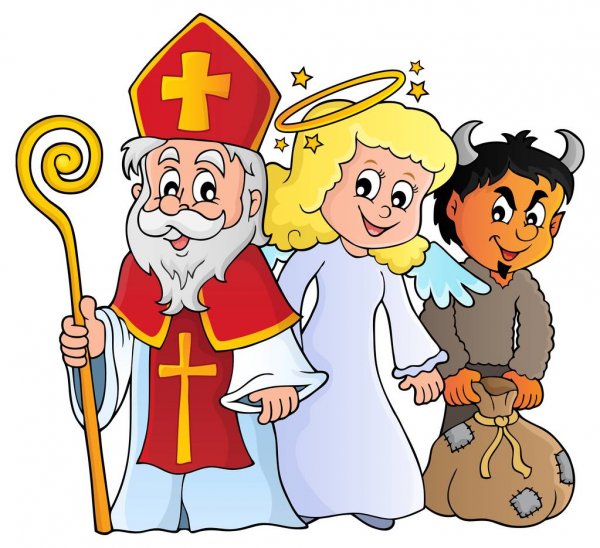 Těšíme se na Vás!